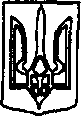 ГАЛИЦИНІВСЬКА СІЛЬСЬКА  РАДАВІТОВСЬКОГО РАЙОНУМИКОЛАЇВСЬКОЇ ОБЛАСТІ______________________________________________________________________Р І Ш Е Н Н Я(проєкт)«28» лютого  2020 року    № 2  ХХХІV сесія  восьмого скликанняПро внесення змін добюджету Галицинівськоїсільської ради на 2020 рік               Відповідно  до  пункту  23   статті  26, статті 65 Закону    України  „Про  місцеве  самоврядування  в  Україні ”,статті 78, підпункту 3б, 8 пункту 1 статті 91Бюджетного  Кодексу  України     та  заслухавши    і    обговоривши     інформацію   заступника сільського голови – головного бухгалтера Павленко Л.М. сільська  радаВ И Р І Ш И Л А:  1. Внести зміни до видаткової частини загального фонду бюджету сільської ради на 2020 рік (додаток 3а):   1.1. Збільшити видатки із загального фонду сільського бюджету по головному  розпоряднику коштів сільського бюджету  сільській раді                              на суму 6 476 115грн., з них:- Субвенція КНП ППР "Міська лікарня №5"за рахунок залишку коштів медичної субвенції, що утворився на початок бюджетного періоду у сумі 103 800 грн.  на поточні видатки: поточний ремонт у відділені інтенсивної терапії та анестезіології на суму 44 285 грн., на придбання будівельних матеріалів, сантехніки та іншого витратного матеріалу для поточних ремонтів відділень лікарні на суму 59 515 грн.- субвенція районному бюджету Вітовської РДА на суму 114 857 грн.: на функціонування районної комунальної дитячо-юнацької спортивної школи на суму 35 007 грн.,- субвенція територіальному центру соціального обслуговування (надання соціальних послуг) на утримання робітника відділення соціальної допомоги вдома. На суму 79 850 грн.- субвенція обласному бюджету на спів фінансування  нового будівництва амбулаторії загальної практики сімейної медицини у с.Лимани, Галицинівської ОТГ Вітовського району на суму 3 154 021грн.; - субвенція обласному бюджету на спів фінансування  нового будівництва амбулаторії загальної практики сімейної медицини у с.Галицинове, Галицинівської ОТГ Вітовського району на суму 2 423 067грн.;- субвенція Державному бюджету на виконання програм соціально-економічного розвитку регіонів для покращення матеріально-технічної бази на суму 60 000 грн.   1.2. Збільшити видатки із загального фонду сільського бюджету по головному  розпоряднику коштів сільського бюджету  Відділу ОКМС                              на суму 778 983 грн.2. Внести зміни до видаткової частини спеціального фонду бюджету  (додаток  3а), а саме: 2.1. зменшити видатки по спеціального фонду бюджету по головному розпоряднику сільській раді на суму 5 572 728 грн. з метою перерозподілу на інші функції бюджету2.2. збільшити видатки із спеціального фонду сільського бюджету по головному розпоряднику коштів сільського бюджету Відділу ОКМС Галицинівської сільської ради на суму 7 448 961 грн. 3. Затвердити уточнений загальний обсяг видатків бюджету сільської ради на 2019 рік у сумі 157 396 315грн.. за головними розпорядниками коштів (додаток 3), у тому числі:- загального фонду бюджету –126 615 603 грн.,- спеціального фонду бюджету –30 780 712 грн..4. Затвердити  загальний  фонд сільського бюджету з профіцитом у сумі 9 891 756 грн.(додаток 2), джерелом покриття  якого визначити:- залучення вільного залишку бюджетних коштів станом на 01.01.2019 року  (БКФБ 208100) у сумі 9 001 261 грн., у тому числі:- за рахунок вільного залишку коштів від надходження податків і зборів  станом на 01.01.2019 року у сумі  8 897 461грн..-  залучення  залишку коштів медичної субвенції, що утворився на початок бюджетного періоду у сумі 103 800 грн. - кошти, що передаються із загального фонду бюджету до бюджету розвитку (спеціального фонду) (БКФБ 208400)  у сумі – 18 893 017 гривень (додаток 4)., у тому числі:1) за рахунок надходжень податків і зборів до сільського бюджету  у сумі 11 444 056 грн.2) за рахунок вільного залишку коштів від надходження податків і зборів  станом на 01.01.2019 року у сумі 7 448 961 грн..  5. Затвердити спеціальний фонд сільського бюджету з дефіцитом у сумі 18 893 017 гривні, джерелом покриття якого визначити:- кошти, що передаються із загального фонду бюджету до бюджету розвитку (спеціального фонду) (БКФБ 208400) у сумі 18 893 017 гривень (додаток 2 ), з них:1)  за рахунок надходжень податків і зборів до сільського бюджету  у сумі 11 444 056 грн.2) за рахунок вільного залишку коштів від надходження податків і зборів  станом на 01.01.2019 року у сумі  7 448 961грн..6. Затвердити уточнені показники міжбюджетних трансфертів між сільським бюджетом, місцевими бюджетами та Державним бюджетом на 2020 рік  у сумі 9 819 146 грн.(додаток 5).7. Затвердити Уточнений перелік об’єктів, видатки на які у 2020 році будуть проводитися за рахунок коштів бюджету розвитку (додаток 6).8. Затвердити в складі видатків сільського бюджету уточнений перелік  місцевих (регіональних) програм у сумі  46 369 714 грн.  (додаток 7) до цього рішення.	9. Додатки 1,2,3, 3а,5,6,7 до цього рішення є його невід’ємною частиною. 10. Контроль за виконанням цього рішення покласти на постійну комісію з питань соціально-економічного розвитку сіл, планування бюджету, фінансів та регуляторної політики. Сільський голова       _____________       І.В. Назар